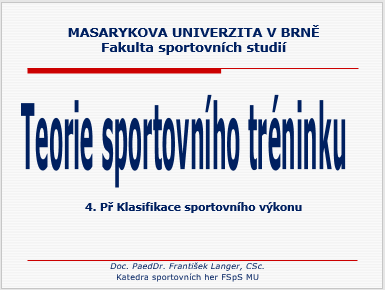 ………………………………………..………………………………………..………………………………………..………………………………………..………………………………………..………………………………………..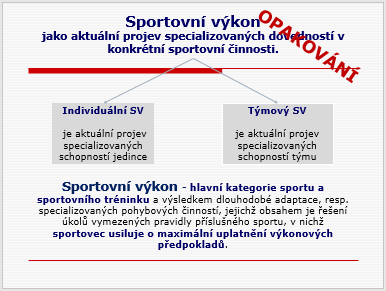 ………………………………………..………………………………………..………………………………………..………………………………………..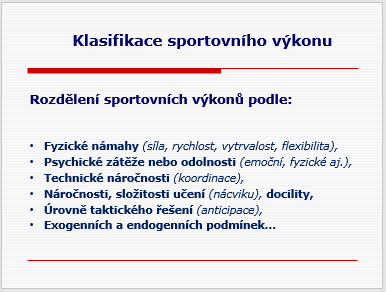 ………………………………………..………………………………………..………………………………………..………………………………………..………………………………………..………………………………………..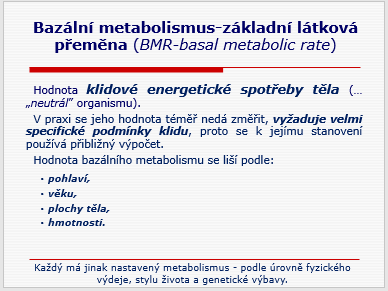 ………………………………………..………………………………………..………………………………………..………………………………………..………………………………………..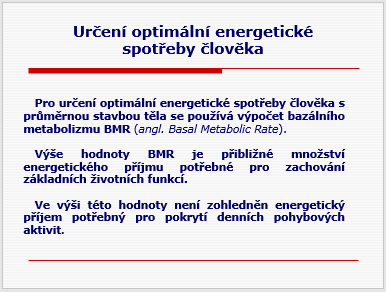 ………………………………………..………………………………………..………………………………………..………………………………………..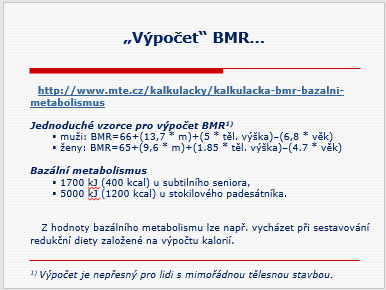 ………………………………………..………………………………………..………………………………………..………………………………………..……………………………………..………………………………………..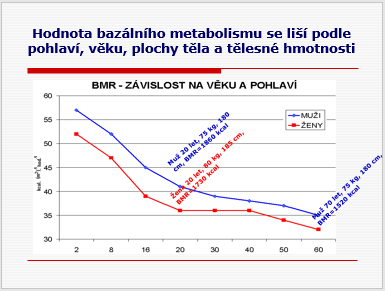 ………………………………………..………………………………………..………………………………………..………………………………………..……………………………………..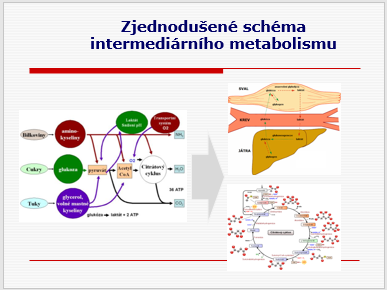 ………………………………………..………………………………………..………………………………………..………………………………………..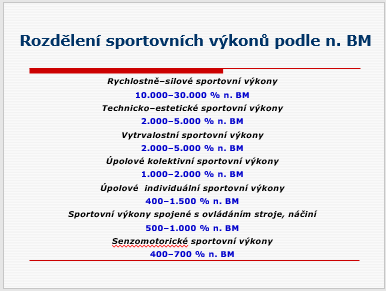 ………………………………………..………………………………………..………………………………………..………………………………………..………………………………………..………………………………………..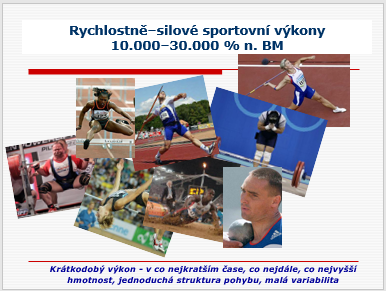 ………………………………………..………………………………………..………………………………………..………………………………………..………………………………………..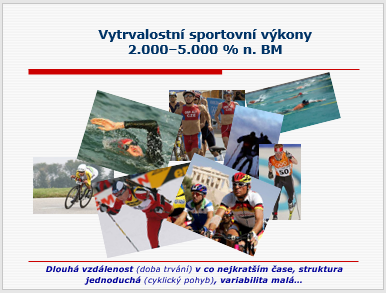 ………………………………………..………………………………………..………………………………………..………………………………………..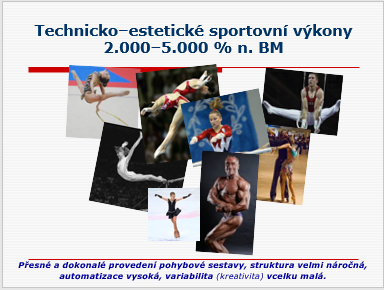 ………………………………………..………………………………………..………………………………………..………………………………………..………………………………………..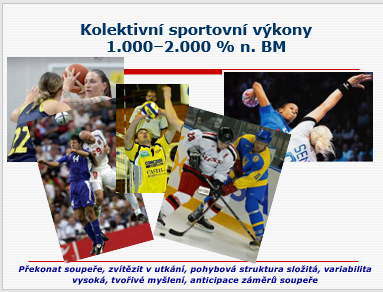 ………………………………………..………………………………………..………………………………………..………………………………………..………………………………………..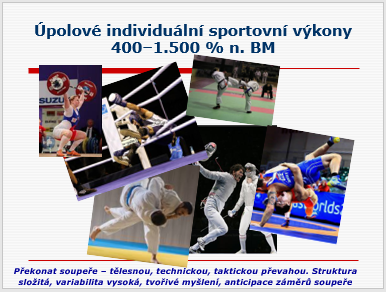 ………………………………………..………………………………………..………………………………………..………………………………………..………………………………………..………………………………………..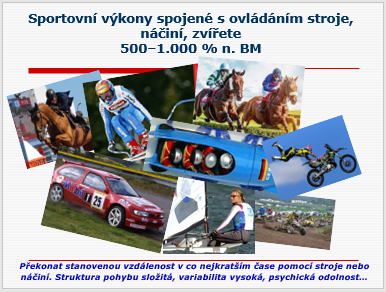 ………………………………………..………………………………………..………………………………………..………………………………………..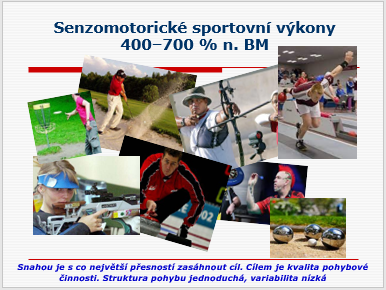 ………………………………………..………………………………………..………………………………………..………………………………………..………………………………………..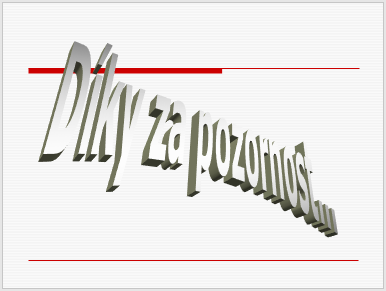 ………………………………………..………………………………………..………………………………………..………………………………………..………………………………………..